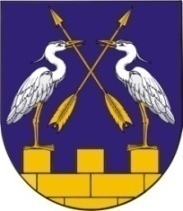 КОКШАЙСКАЯ СЕЛЬСКАЯ       МАРИЙ ЭЛ РЕСПУБЛИКЫСЕ         АДМИНИСТРАЦИЯ  ЗВЕНИГОВО МУНИЦИПАЛ                                            ЗВЕНИГОВСКОГО       РАЙОНЫН КОКШАЙСК           МУНИЦИПАЛЬНОГО РАЙОНА ЯЛ КУНДЕМ          РЕСПУБЛИКИ МАРИЙ ЭЛ АДМИНИСТРАЦИЙЖЕ                      ПОСТАНОВЛЕНИЕ 			                           ПУНЧАЛот 23 января 2020 г. № 8Об утверждении формы заявки обустройства мест (площадок)накопления твердых коммунальных отходовВ соответствии с Федеральным законом от 06.10.2003 № 131-ФЗ                «Об общих принципах организации местного самоуправления в Российской Федерации», Постановлением Правительства Российской Федерации от 31.08.2018 № 1039  «Об утверждении Правил обустройства мест (площадок) накопления твёрдых коммунальных отходов и ведения их реестра»,  руководствуясь Уставом Кокшайского сельского поселения, Кокшайская сельская администрацияПОСТАНОВЛЯЕТ:Определить органом, уполномоченным на принятие решений о согласовании или отказе в согласовании создания площадок накопления твёрдых коммунальных отходов и ведение их реестра Кокшайскую сельскую администрацию.Утвердить форму Заявки о включении сведений о месте (площадке) накопления твёрдых коммунальных отходов в реестр мест (площадок) накопления твердых коммунальных отходов на территории  поселения, согласно     Приложения №1.3. Настоящее Постановление подлежит  размещению на  официальном сайте Администрации муниципального образования «Звениговский муниципальный район» в информационно-телекоммуникационной сети «Интернет» -   www.admzven.ru4. Настоящее постановление вступает в силу со дня подписания, но распространяется на правоотношения с 1 января 2019 г.  5. Контроль за исполнением настоящего постановления оставляю за собой.Глава Администрации                                                                          П.Н. НиколаевПриложение № 1 к постановлению № 8от 23.01.2020 г.Главе Кокшайской сельской Администрации______________от __________________________________________________«___»______________20__ г.ЗАЯВКАо создании места (площадки) накопления Твердо коммунальных отходов и включении сведений о месте (площадке) в реестр мест (площадок) накопления твердых коммунальных отходов на территории Кокшайского сельского поселенияПрошу включить в Реестр мест (площадок) накопления твёрдых коммунальных отходов на территории Кокшайского сельского поселения место (площадку) накопления твёрдых коммунальных отходов:1.	Данные о нахождении места (площадки) накопления ТКО:1.1.	Адрес:_______________________________________________________1.2.	Географические координаты:___________________________________2.	Данные о технических характеристиках места (площадки) накопления ТКО:2.1.	покрытие:____________________________________________________2.2.	площадь:____________________________________________________2.3.	количество размещенных и планируемых к размещению контейнеров и бункеров с указанием их объема:_________________________________________3.	Данные о собственнике места (площадки) накопления ТКО:3.1.	для ЮЛ: -	полное наименование:____________________________________ -	ОГРН записи в ЕГРЮЛ:_____________________________________ -	фактический адрес:_________________________________________3.2.	для ИП: -	Ф.И.О.:____________________________________________________-	ОГРН записи в ЕГРИП:______________________________________ -	адрес регистрации по месту жительства:________________________3.3.	для ФЛ: -	Ф.И.О.:____________________________________________________-	серия, номер и дата выдачи паспорта или иного документа, удостоверяющего личность:____________________________________________-	адрес регистрации по месту жительства:________________________-	контактные данные:_________________________________________4.	Данные об источниках образования ТКО, которые складируются в месте (на площадке) накопления ТКО:4.1.	сведения об одном или нескольких объектах капитального строительства, территории (части территории) поселения, при осуществлении деятельности на которых у физических и юридических лиц образуются ТКО, складируемые в соответствующем месте (на площадке) накопления ТКО:_____________________________________________________К заявке прилагается:1.	Схема размещения места (площадки) накопления ТКО на карте масштаба 1:2000.	Заявитель подтверждает подлинность и достоверность представленных сведений и документов.Заявитель:«___» ___________ 20__ года                        _________________/ __________/